Российская Федерация Свердловская областьАдминистрация Артинского городского округаУправление образования 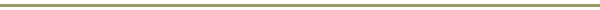 623340, Свердловская обл., р.п. Арти, ул. Ленина, 81 тел./факс (34391) 2-15-05   E-mail: serebrennikova-mv@yandex.ru     ОКПО 02116286 ОГРН 1036602271617    ИНН 6636006619 КПП 663601001   «10 »    февраля №                                                                                     Руководителям ООУважаемые руководители!Примите к сведению и исполнению письмо Министерства общего и профессионального образования Свердловской области от 03.02.2015 № 02-01-82/692 «О направлении памятки о действиях при установлении уровней террористической опасности». Доведите информацию до педагогов, обучающихся, сотрудников и разместите памятки в уголках по ОТ  и ТБ.Начальник Управления образования Администрации Артинского городского округа                       Е.А. СпешиловаИсполнитель:В.М.Вохмяков 2-11-97